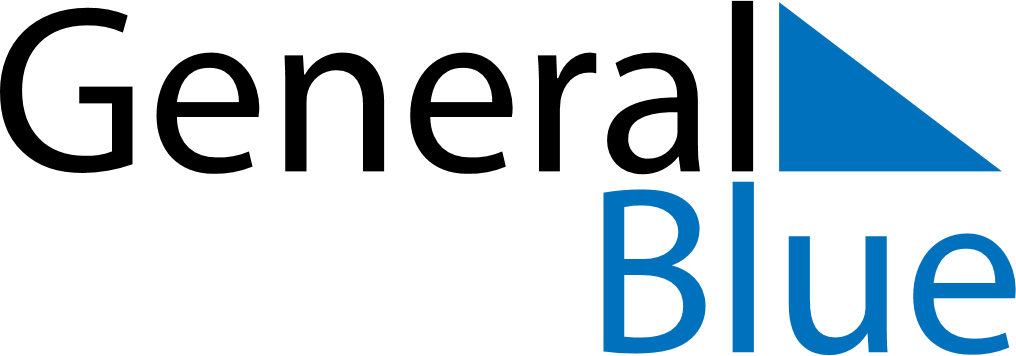 May 2021May 2021May 2021May 2021BoliviaBoliviaBoliviaSundayMondayTuesdayWednesdayThursdayFridayFridaySaturday123456778910111213141415Ascension Day161718192021212223242526272828293031